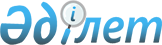 Маңғыстау облыстық мәслихатының 2022 жылғы 9 желтоқсандағы № 16/176 "2023 - 2025 жылдарға арналған облыстық бюджет пен аудандардың бюджеттері арасындағы жалпы сипаттағы трансферттер көлемі туралы" шешіміне өзгеріс енгізу туралыМаңғыстау облыстық мәслихатының 2023 жылғы 27 қыркүйектегі № 5/43 шешімі
      Маңғыстау облыстық мәслихаты ШЕШІМ ҚАБЫЛДАДЫ:
      1. Маңғыстау облыстық мәслихатының "2023-2025 жылдарға арналған облыстық бюджет пен аудандардың бюджеттері арасындағы жалпы сипаттағы трансферттер көлемі туралы" 2022 жылғы 9 желтоқсандағы №16/176 шешіміне келесідей өзгеріс енгізілсін:
      қазақ тіліндегі 1 тармақтың 1) тармақшасы жаңа редакцияда жазылсын, орыс тіліндегі мәтіні өзгермейді:
      "1) Аудан және қала бюджеттерінен облыстық бюджетке 2023 жылға арналған бюджеттік алып қоюлар -15 067 248 мың теңге, оның ішінде:
      Қарақия ауданынан – 4 136 468 мың теңге;
      Ақтау қаласы – 10 930 780 мың теңге сомасында белгіленсін."
      2. Осы шешім оның алғашқы ресми жарияланған күнінен кейiн күнтiзбелiк он күн өткен соң қолданысқа енгізіледі.
					© 2012. Қазақстан Республикасы Әділет министрлігінің «Қазақстан Республикасының Заңнама және құқықтық ақпарат институты» ШЖҚ РМК
				
      Облыстық мәслихат төрағасы 

Ж. Матаев
